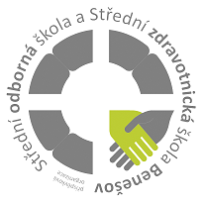 Střední odborná škola a Střední zdravotnická škola Benešov, příspěvková organizace,Černoleská 1997, 25601 BenešovPříloha č.4 - Soupis dovybavení zubní laboratořeSeznamSpecifikacePočet kusůčástka/Kč/SOUBOR: 3D tiskárna+ UV vytvrzovací jednotka+ čistička 3D výtisků+ nádržka pro 3D tiskárnustolní 3D tiskárnaurčená pro tisk různých protetických výrobků, spalitelných konstrukcí a dělených modelůtechnologie 3D tisku Low  Force Stereolithography (LFS)široký výběr pryskyřictisková plocha min.: 145 × 145 × 185 mmvýška vrstvy v rozsahu: 25 – 300 µmprůměr vytvrzovacího bodu min.: 85 µm5,5" barevný dotykový displejvýkon laseru min.: 250 mWPřipojení přes Wi-Fipolymerační pec určená na vytvrzení vytištěných výrobků z 3D tiskárenvytvrzuje tisk na otočné platformě13 LED zářivek s vlnovou délkou 405 nmmožnosti ohřevu komory na min. 80°Czajišťuje automatické čištění vytištěných výrobků z 3D tiskárenpřenos z 3D tiskárny zajištěn na platformě bez nutnosti použití ochranných rukaviczásobník na min. 8,6 l isopropylen alkoholu (IPA)součástí hydrometr pro kontrolu saturace IPAskladovací komora za tankemnezbytná pro technologie Low Force Stereolithography (LFS)nádržka s pružným dnem1112Membránový sušič určen k sušení tlakového vzduchu bezolejových kompresorůzachycuje prachové částice a kondenzát a tím zabraňuje tryskání vody z ofukových trysek u pracovních stolů, kde je žádaný suchý vzduchpro kompresor DK50 2x2V / 1101Elektrická leštičkadvourychlostní leštička v odsávacím boxu s osvětlenímodsávání - nezávislá regulaceotáčky 1 400 / 2 800 ot./minrozměry max. (Š × H × V) 85 × 53 × 57 cmpříkon motoru min. 170 Wpříkon odsávání min. 800 W1Polymerační pecpolymerační pec (lampa) pro fokompozitní materiály a finální vytvrzení materiálů používaných ve 3D tiskárnáchstroboskopické světlospektrum vlnových délek v rozmezí 390 do 540 nmmax. rozměry (Š × H × V) 22,5 × 33 × 22 cmhmotnost do 9,5 kgpříkon max. 300 W1